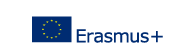 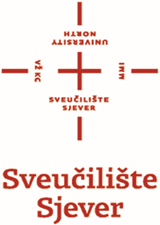 Predmet: 	Potvrda o usklađenosti planiranih aktivnosti Erasmus+ kratkoročne mobilnosti s ishodima učenja studijskog programa Ovime se potvrđuje da su planirane aktivnosti Erasmus+ kratkoročne mobilnosti studenta ______________________________ u skladu s ishodima učenja studijskog programa _________________ u kojeg je student upisan.Potvrda se izdaje u svrhu prijave studenta na Natječaj za kratkoročne mobilnosti u okviru Erasmus+ programa u natječajnoj godini 2022.Potpis ovlaštene osobe (pročelnik odjela/prorektor za nastavu i studentska pitanja/predsjednik Povjerenstva za međunarodnu suradnju):Datum: 					Pečat: 						